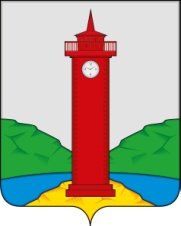 АДМИНИСТРАЦИИ  СЕЛЬСКОГО ПОСЕЛЕНИЯ КУРУМОЧ МУНИЦИПАЛЬНОГО РАЙОНА ВОЛЖСКИЙ САМАРСКОЙ ОБЛАСТИПОСТАНОВЛЕНИЕот «23»  марта  2016  года   № 70                                                                               О прекращении действия Административного регламента  по предоставлению муниципальной услуги «Организация бухгалтерского обслуживания муниципальных, бюджетных, казенных и автономных учреждений, общественных организаций, находящихся в ведении сельского поселения Курумоч»     	В соответствии  с Федеральным законом от 06.10.2003 № 131-ФЗ «Об общих принципах организации местного самоуправления в Российской Федерации», Федеральным законом № 210-ФЗ от 27.07.2010 г. «Об организации предоставления государственных и муниципальных услуг»,  Постановлением Главы сельского поселения Курумоч от 06.12.2012 года № 145 «Об утверждении Порядка разработки и утверждения  административных  регламентов  предоставления  муниципальных услуг администрацией сельского поселения Курумоч  муниципального района  Волжский Самарской  области  и подведомственными   муниципальному образованию  бюджетными учреждениями сельского поселения Курумоч», в целях обеспечения информационной открытости деятельности органов местного самоуправления, повышения качества и доступности предоставления муниципальных услуг, Администрация сельского поселения Курумоч муниципального района Волжский Самарской области, ПОСТАНОВЛЯЕТ:1. Постановление Администрации сельского поселения Курумоч от 13 июня 2013 года № 113 «Организация бухгалтерского обслуживания муниципальных, бюджетных, казенных и автономных учреждений, общественных организаций, находящихся в ведении сельского поселения Курумоч» считать утратившим силу. 2. Опубликовать настоящее постановление в ежемесячном информационном  вестнике «Вести  сельского поселения Курумоч», разместить  на официальном сайте администрации сельского поселения Курумоч муниципального района Волжский Самарской области – www.sp-kurumoch.ru в информационно- телекоммуникационной сети Интернет, внести сведения об административном регламенте в государственную информационную систему Самарской области «Реестр государственных и муниципальных услуг (функций) Самарской области. 3. Настоящее постановление вступает в силу со дня его официального опубликования.  4.  Контроль за исполнением настоящего постановления оставляю за собой. Глава сельского поселения Курумоч	                                                       О.Л.Катынский  Катынская 9989361